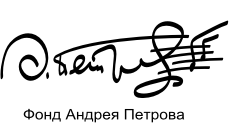 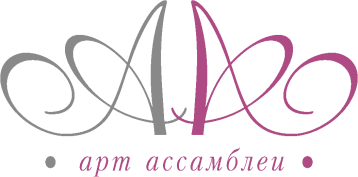 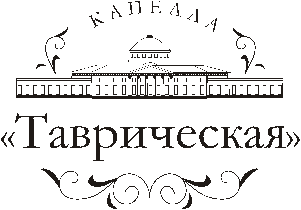        С сентября по декабрь 2013 года в Санкт-Петербурге состоится VII Всероссийский фестиваль Андрея Петрова, ежегодно объединяющий множество городов России, где среди мэтров, исполняющих шедевры классической музыки, эстрадной инструментальной киномузыки, песни и романсы из  всеми любимых кинофильмов, будут представлены и сочинения финалистов конкурса композиторов им. Андрея Петрова.       22 сентября в Государственной академической Капелле Санкт-Петербурга в рамках VII Всероссийского конкурса композиторов им. Андрея Петрова  состоится финал конкурса, на котором будут представлены лучшие сочинения композиторов-конкурсантов, которые  были тщательно отобраны  жюри конкурса.       Седьмой Всероссийский конкурс композиторов им. А.П.Петрова проводится в номинации «Эстрадная песня и эстрадный романс» и проходит в период с ноября 2012 года по сентябрь 2013 года включительно. Конкурс проводится в три тура. Все участники конкурса композиторов представляют свои сочинения анонимно (под девизом).       Первый тур конкурса прошел в июне, второй в июле в Санкт-Петербурге. По итогам голосования жюри в финал допускаются двенадцать финалистов.        Третий, заключительный тур конкурса состоится в Государственной академической Капелле Санкт-Петербурга  22 сентября 2013 года в форме публичного концерта-прослушивания отобранных двенадцати песен, которые будут исполнены Международным симфоническим оркестром Капеллы «Таврическая» под управлением Михаила Голикова. Во втором отделении концерта прозвучат песни на музыку членов жюри конкурса, а также инструментальная музыка и песни Андрея Петрова. В концерте примут участие ведущие солисты российской эстрады из Санкт-Петербурга и Москвы: Сергей Рогожин, Анна Малышева, Игорь Филатов, Елена Забродина, Лилия Замулина, Анастасия Андрианова, вокальный ансамбль «Plus Five», Вадим Мичман, Яна Леонтьева и другие. ВХОД НА КОНЦЕРТ СВОБОДНЫЙ!       Всероссийский фестиваль Андрея Петрова - масштабный по замыслу и воплощению культурный проект, который  впервые заявил о себе в 2007 году. За шесть лет  огромное количество фестивальных концертов состоялось в крупнейших культурных центрах России, таких,  как Москва, Санкт-Петербург, Киров, Смоленск, Кемерово, Курск, Калининград, Волгоград, Белгород, Омск, Саратов, Нижний Новгород, Ярославль, Нальчик, Владимир, Кострома, Тула, Краснодар, Челябинск, Рыбинск, Иркутск, Чита, Новосибирск, Барнаул, Переславль-Залесский, Углич, Ростов Великий, Екатеринбург, Сочи, Петрозаводск и многих других.       Идея Всероссийского конкурса имени Андрея Петрова зародилась в недрах Союза композиторов Санкт-Петербурга в 2006-2007 годах с целью увековечения памяти его многолетнего председателя, выдающегося деятеля российской музыки Андрея Павловича Петрова.       Основная задача конкурса это поддержка серьёзного искусства, вовлечение в мир высокой музыки широкого круга слушателей, регионов России, привлечение молодёжи к активному и пассивному участию в фестивальных мероприятиях, открытие новых композиторских имён, сохранение и пропаганда наследия российской композиторской школы.  Федеральная значимость Конкурса - это прежде всего создание и укрепление позитивного имиджа Санкт-Петербурга как северной столицы России. Безусловно, это  сохранение и развитие русской национальной культуры, а также присущих ей традиционных культурно-исторических и духовно-нравственных ценностей,  направленных на формирование и воспитание культуры и толерантности в российском многонациональном обществе. Важнейшая  задача фестиваля и конкурса - популяризация духовных и нравственных ценностей, пропаганда классических идеалов литературы, искусства и музыки и их инверсия в современном мегаполисе, что также способствует сохранению и развитию историко-культурного наследия Санкт-Петербурга, расширению и углублению знаний об истории и культуре Санкт-Петербурга и России населения нашей страны и жителей других государств.Конкурс и фестиваль помогают в решении таких важных задач, как выявление и поддержка талантливых композиторов, поэтов и исполнителей из регионов России и стран ближнего и дальнего зарубежья,  приобщение к музыкальному искусству максимального количества любителей музыки и первооткрывателей этого вида творчества,  как путем освещения мероприятий в средствах массовой информации, так и за счет огромного количества разноформатных мероприятий, рассчитанных на различные целевые аудитории потенциальных зрителей. В рамках Конкурса и Фестиваля планируется исполнение музыки А.П.Петрова и других известных современных российских композиторов, популяризация музыки талантливых молодых композиторов, в том числе победителей последнего и предыдущих конкурсов им. А.П.Петрова, взаимообмен между регионами творческими силами для участия в концертах, проведение детских конкурсов и концертов, мастер- классов, фото- и художественных выставок, творческих встреч с семьей и коллегами композитора, ретроспективы художественных и документальных фильмов с музыкой А.П.Петрова.В состав жюри конкурса вошли:Председатель - композитор, Народный артист Российской Федерации Геннадий Гладков Сергей Баневич – композитор, заслуженный деятель искусств Российской ФедерацииВадим Биберган – композитор, народный артист Российской Федерации Станислав Важов – композиторОлег Грабко - музыкальный продюсер, Генеральный директор компании «Бомба-Питер»Игорь Егиков  - композиторМарина Ланда – теле и радиоведущая, художественный руководитель Музыкального Театра Детей «Радуга»Андрей Леденёв - композиторМаксим Леонидов – певец, композитор, актёрСергей Скрипка - художественный руководитель и главный дирижёр Российского государственного симфонического оркестра кинематографии, Народный артист Российской ФедерацииФиналистам конкурса присваиваются звания лауреатов или дипломантов и вручаются специальные дипломы и медали. Кроме того, предусмотрено издание победивших сочинений на компакт-диске, а также денежные премии победителям: Одна Первая премия и звание лауреата – 150 000 рублейДве Вторые премии и звания лауреатов – по 75 000 рублейТри Третьих премии и звания лауреатов – по 35 000 рублейШесть Дипломов и звания дипломантов – по 15 000 рублей         Песни-победители конкурса прозвучат не только в финальных концертах, но и в концертах Всероссийского фестиваля Андрея Петрова.         Конкурс композиторов открыт для всех желающих, независимо от возраста участников, образования и места их проживания.       Традиционно в рамках проведения конкурса композиторов им. А. П. Петрова пройдет  Детский  открытый композиторско-исполнительский конкурс «Бывает все на свете хорошо». Конкурс пройдет в Санкт-Петербургской Детской музыкальной школе им. Андрея Петрова в 2-х номинациях - «Композиторской» и «Исполнительской». В творческом турнире  примут участие ученики музыкальных школ, школ искусств, студий и других учебных заведений Санкт-Петербурга и Ленинградской области в возрасте с 7 до 18 лет. Победители каждой номинации и возрастной категории удостаиваются премий с присвоением звания Лауреата; участникам, занявшим четвертое место, присваивается звание Дипломанта. Все победители конкурса награждаются призами и подарками. Каждый участник, вне зависимости от занятого места, получает официальный буклет, диплом участника, значок с эмблемой конкурса и тетрадь с фирменной конкурсной обложкой. Лауреаты первой премии детского конкурса будут приглашены для выступления в рамках концертного сезона 2013-2014  Капеллы «Таврическая».Гала-концерт Детского композиторско-исполнительского конкурса пройдет в сопровождении Международного молодежного симфонического оркестра Капеллы «Таврическая» в Государственной Академической капелле Санкт-Петербурга  5 декабря в 19-00.Состав  жюри детского конкурса:Председатель – заслуженный артист России Аркадий ШтейнлухтГеоргий Портнов – композитор, заслуженный деятель искусств РСФСРСергей Баневич  – композитор, заслуженный деятель искусств РФВладимир Сапожников - композитор, член Союза композиторов СПбНаталья Коцарева – директор ДМШ имени Андрея Петрова Наталья Петрова, музыковед, президент Фонда Андрея ПетроваОльга Петрова, композитор, вице-президент Фонда Андрея ПетроваПреподаватели музыкальных школ       Организаторы фестиваля и конкурса имени Андрея Петрова – Фонд сохранения и развития творческого наследия композитора Андрея Павловича Петрова (сокращённо Фонд А.П. Петрова) и компания «Арт-Ассамблеи» при поддержке Министерства культуры Российской Федерации и Комитета по культуре Правительства Санкт-Петербурга.График проведения VII Всероссийского Фестиваля Андрея Петрова :22 сентября – Санкт-Петербург (Государственная Академическая Капелла Санкт-Петербурга)27 сентября – Пермь (Филармония)03 октября – Санкт-Петербург (Малый зал Филармонии)19 октября – Астрахань (Филармония)24 октября – Санкт-Петербург (Малый зал Филармонии)04 ноября – Калининград (Филармония)11 ноября  – Санкт-Петербург (Таврический дворец)16 ноября – Москва (Царицыно)18 ноября – Санкт-Петербург (Театр эстрады им. А. Райкина)26 ноября – Новосибирск (Филармония)05 декабря – Санкт-Петербург (Государственная Академическая Капелла Санкт-Петербурга)11 декабря – Белгород (Филармония)14 декабря – Омск (Филармония)18 декабря – Санкт-Петербург (Кинотеатр Аврора) Справка:       Андрей Павлович Петров - выдающийся Российский композитор, народный артист РФ, лауреат государственных премий, автор крупных симфонических произведений, балетов, опер, музыки к театральным постановкам, мюзиклам и кинофильмам, среди которых «Жестокий романсу», «Служебный роман», «Осенний марафон», «О бедном гусаре замолвите слово», «Человек – амфибия», «Синяя птица», «Старая старая сказка», «Я шагаю по Москве» и многие  другие.       Капелла «Таврическая» была учреждена по инициативе Межпарламентской Ассамблеи государств - участников СНГ. Художественным руководителем и главным дирижером оркестра Капеллы «Таврическая» является лауреат всероссийских и международных конкурсов Михаил Голиков. Капелла «Таврическая» традиционно принимает участие  в крупных городских, всероссийских и международных культурных проектах и фестивалях: «Балтийские фортепианные дуэты», «Почетные граждане Санкт-Петербурга», «От авангарда до наших дней», «Музыкальный Олимп»,  «Белая ночь романтической музыки», в Фестивале и конкурсе композиторов им. А.П. Петрова, фестивале старинной музыки «Earlymusic», Днях российской культуры в Баден-Бадене, Детских  Благотворительных Таврических Ассамблеях в Москве и Санкт-Петербурге;  принимает участие в культурных программах Петербургского экономического форума и Невского экологического конгресса.        Коллектив Капеллы выступает в Санкт-Петербурге в Большом и Малом залах Филармонии им. Д.Д.Шостаковича, Капелле им. М.И.Глинки, в Смольном Соборе, БКЗ «Октябрьский», на сценах Мариинского и Михайловского театров, в Таврическом, Константиновском дворцах, Атриумах Петропавловской крепости и Дома Москвы, Музеях Мойка 12, «Вселенная воды», на площади Искусств, на Иссаакиевской  и Дворцовой площадях       Оркестр выступал с Еленой Образцовой, Зурабом Соткилавой, Василием Герелло, Ириной Богачевой, Игорем Бутманом, Анатолием Кроллом, Давидом Голощекиным, Екатериной Мечетиной, Ольгой Пудовой, Андреем Барановым, Полиной Осетинской,  Александром Князевым, Алессандро Сафина, Анатолием  Кальварским, Хуаном де ла Рубиа, Франсисом Гойей, Любовью Казарновской, Хироко Иноуэ, Юрием Розумом, Гией Канчели, Леонидом Десятниковым, Борисом Гребенщиковым, Гидоном Кремером  и  камерным оркестром «Кремерата Балтика», Национальным молодежным оркестром США, Терем-квартетом и другими выдающимися коллективами, композиторами и исполнителями. Со многими из них  записаны CD и DVD. Коллектив ведет активную гастрольную деятельность, выступая в самых престижных концертных залах России, Испании, Германии, Китая, Голландии, Италии, Швейцарии, Франции, Австрии, Туниса.       Сегодня коллектив Капеллы «Таврическая» работает под патронатом Владимира Владимировича Путина, оркестру дано право использовать в своей деятельности логотип Правительства РФ, его деятельность включена в планы работы Министерства культуры РФ и Министерства иностранных дел РФ.Партнеры Фестиваля и конкурса композиторов им. А.Петрова;  Группа компаний ISGL, Первое городское такси  068, Новатек, группа компаний АдамантИнформационные партнеры: Телекомпания «Мир», порталы -  Культура.РФ,  Утро. ру,  Ореанда,   Радио России, журнал  «Where» , «Ваш  Досуг» , ИД «КоммерсантЪ»,  газеты - «Музыкальный клондайк» , «Аргументы и Факты», «Музыкальный вестник»._______________________Контакты:+7 921 399 6575 Кузина Надежда – исполнительный директор конкурса и фестиваляe-mail:  smile.85@mail.ru+7 921 325 8620 Елена Тепина – PR-директор конкурса  и фестиваляe-mail:  prtaurida@gmail.comОфис  компании «Арт-Ассамблеи»:Тел./факс: + 7 (812) 929 22 48 Шпалерная ул., 53, каб. 305festival@art-assemblies.ruwww.art-assemblies.ruwww.fondpetrov.ruwww.capellataurida.ru                                           